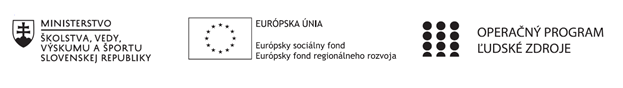 Správa o činnosti pedagogického klubu Príloha:Prezenčná listina zo stretnutia pedagogického klubuPokyny k vyplneniu Správy o činnosti pedagogického klubu:Prijímateľ vypracuje správu ku každému stretnutiu pedagogického klubu samostatne. Prílohou správy je prezenčná listina účastníkov stretnutia pedagogického klubu. V riadku Prioritná os – VzdelávanieV riadku špecifický cieľ – uvedie sa v zmysle zmluvy o poskytnutí nenávratného finančného príspevku (ďalej len "zmluva o NFP")V riadku Prijímateľ -  uvedie sa názov prijímateľa podľa zmluvy o poskytnutí nenávratného finančného príspevku V riadku Názov projektu -  uvedie sa úplný názov projektu podľa zmluvy NFP, nepoužíva sa skrátený názov projektu V riadku Kód projektu ITMS2014+ - uvedie sa kód projektu podľa zmluvy NFPV riadku Názov pedagogického klubu (ďalej aj „klub“) – uvedie sa  názov klubu V riadku Dátum stretnutia/zasadnutia klubu -  uvedie sa aktuálny dátum stretnutia daného klubu učiteľov, ktorý je totožný s dátumom na prezenčnej listineV riadku Miesto stretnutia  pedagogického klubu - uvedie sa miesto stretnutia daného klubu učiteľov, ktorý je totožný s miestom konania na prezenčnej listineV riadku Meno koordinátora pedagogického klubu – uvedie sa celé meno a priezvisko koordinátora klubuV riadku Odkaz na webové sídlo zverejnenej správy – uvedie sa odkaz / link na webovú stránku, kde je správa zverejnenáV riadku  Manažérske zhrnutie – uvedú sa kľúčové slová a stručné zhrnutie stretnutia klubuV riadku Hlavné body, témy stretnutia, zhrnutie priebehu stretnutia -  uvedú sa v bodoch hlavné témy, ktoré boli predmetom stretnutia. Zároveň sa stručne a výstižne popíše priebeh stretnutia klubuV riadku Závery o odporúčania –  uvedú sa závery a odporúčania k témam, ktoré boli predmetom stretnutia V riadku Vypracoval – uvedie sa celé meno a priezvisko osoby, ktorá správu o činnosti vypracovala  V riadku Dátum – uvedie sa dátum vypracovania správy o činnostiV riadku Podpis – osoba, ktorá správu o činnosti vypracovala sa vlastnoručne   podpíšeV riadku Schválil - uvedie sa celé meno a priezvisko osoby, ktorá správu schválila (koordinátor klubu/vedúci klubu učiteľov) V riadku Dátum – uvedie sa dátum schválenia správy o činnostiV riadku Podpis – osoba, ktorá správu o činnosti schválila sa vlastnoručne podpíše.Príloha správy o činnosti pedagogického klubu                                                                                             PREZENČNÁ LISTINAMiesto konania stretnutia: Základná škola A. Sládkoviča, Sliač, Pionierska 9, 96231Dátum konania stretnutia: 14.10.2019Trvanie stretnutia: od 13.30 hod	do 16:30 hod	Zoznam účastníkov/členov pedagogického klubu:Meno prizvaných odborníkov/iných účastníkov, ktorí nie sú členmi pedagogického klubu  a podpis/y:Prioritná osVzdelávanieŠpecifický cieľ1.1.1 Zvýšiť inkluzívnosť a rovnaký prístup ku kvalitnému vzdelávaniu a zlepšiť výsledky a kompetencie detí a žiakovPrijímateľZákladná škola A. Sládkoviča, Sliač, Pionierska 9, 96231Názov projektuZvýšenie kvality vzdelávania na Základnej škole A. Sládkoviča SliačKód projektu  ITMS2014+312011S553Názov pedagogického klubu Pedagogický klub -  prírodovedných predmetovDátum stretnutia  pedagogického klubu14.10.2019Miesto stretnutia  pedagogického klubuZákladná škola A. Sládkoviča, Sliač, Pionierska 9, 96231Meno koordinátora pedagogického klubuMgr. Alena LisičanováOdkaz na webové sídlo zverejnenej správywww.zssliac.edupage.orgManažérske zhrnutie:krátka anotácia, kľúčové slová Termínovník súťaží a predmetových olympiád, dostupná literatúra k tvorbe úloh na rozvoj prírodovednej gramotnosti, Záhrada, ktorá učíHlavné body, témy stretnutia, zhrnutie priebehu stretnutia:   Členovia klubu sa oboznámili s programom  . Program 3. stretnutia :Prírodovedné súťaže – informácie, termíny podľa Termínovníku predmetových olympiád na šk. rok 2019/2020Príprava, vyhľadávanie  dostupnej  literatúry , internetových stránok pre tvorbu úloh na rozvoj prírodovednej  gramotnosti 3.   Školská záhrada  - oboznámenie sa s námetmi na stránke Záhrada, ktorá učí, Zelená školaČlenovia  klubu boli na 3. zasadnutí oboznámení s termínmi prírodovedných súťaží, ktoré uverejnila Iuventa na stránke www.olympiady.sk.Predmetové olympiády sú náročné na prípravu žiakov. Obsahujú množstvo tém, ktoré sú nad rámec učiva ZŠ v danom ročníku. I keď žiaci majú záujem riešiť úlohy súťaží v domácom a školskom kole, náročnosť úloh v okresnom kole ich odrádza riešiť súťaž v ďalšom školskom roku. Zároveň sa členovia klubu vyjadrili, že vo väčšine súťaží sú zapojení tí istí žiaci (dvaja-traja v ročníku). Pri 1-hodinnovej časovej dotácii prírodovedných predmetov je aj časovo náročné žiakov pripravovať. Jedná sa teda skôr o samoštúdium žiakov podľa navrhovaných tém. Ďalšou možnosťou je príprava žiakov na súťaže počas krúžkovej činnosti.  Členovia klubu sa zároveň oboznámili s typmi úloh v jednotlivých predmetových olympiádach. V tomto šk. roku máme opäť záujem zapájať sa do rôznych vedomostných súťaží : napr. Envirotázniky, Gqiq – celoslovenská geografická olympiáda, nová súťaž – korešpondenčný seminár LABÁK. Všetky tieto súťaže vhodne dopĺňajú a rozširujú u žiakov prírodovedné myslenie. Na ďalšom zasadnutí sa budeme venovať tvorbe úloh zameraných na rozvoj gramotností – prírodovednej, matematickej a čitateľskej. Členovia klubu sa oboznámili s rôznymi uvoľnenými zbierkami úloh PISA, NUCEM a dostupnou literatúrou. Dôležitou podmienkou na tvorbu úloh je námet a myšlienka úlohy. Nie je dostatok PZ , textov v učebniciach, ktoré by rozvíjali u žiakov prácu s textom . Často chýba medzipredmetové prepojenie úloh – úlohy sú zamerané len na jeden vyučovací predmet, učivo , ktoré sa práve preberá. V tejto časti zasadnutia sme spracovali databázu zbierok a metodických príručiek na rozvoj gramotností, ktorú budeme postupne dopĺňať.  Jednou z možností, pri ktorej sú žiaci nútení uvažovať prakticky, využívať úsudok a nenásilne aplikovať získané vedomosti je aj naša školská záhrada – Záhrada, ktorá učí.  Práve vďaka rôznym metodikám  môžeme vytvárať úlohy na rozvoj prírodovednej gramotnosti. Počas ďalších zasadnutí máme naplánované vytvorenie vlastnej zbierky úlohy, ktorá bude využívať jednotlivé prvky našej záhrady. Členovia klubu sa na tomto zasadnutí oboznámili s metodickými príručkami Živice a Zelenej školy. I keď úlohy sú zamerané viac na bádateľky orientované vyučovanie, výsledky skúmania musia žiaci spracovať, analyzovať , chápať princípom jednotlivých javov.   V závere zasadnutia sa členovia klubu presunuli do školskej záhrady, kde vlastnou prácou prispeli k úprave dažďovej záhrady.  Závery a odporúčania:do budúceho zasadnutia klubu si preštudovať dostupnú literatúru k tvorbe úloh na rozvoj prírodovednej, čitateľskej i matematickej  gramotnosti (pretože všetky spolu súvisia)premyslieť si zadania úloh, určiť ročník, pre ktorý sú úlohy vhodné, bodovanie a hodnotenie úlohpri tvorbe úloh sa zamerať na medzipredmetové vzťahy a praktické úlohy zo životadopĺňať databázu literatúry, odkazy na stránky súvisiace s danou tematikou (priebežne)Vypracoval (meno, priezvisko)Mgr. Ivana OltmanováDátum14.10.2019PodpisSchválil (meno, priezvisko)Mgr. Alena LisičanováDátum14.10.2019PodpisPrioritná os:VzdelávanieŠpecifický cieľ:1.1.1 Zvýšiť inkluzívnosť a rovnaký prístup ku kvalitnému vzdelávaniu a zlepšiť výsledky a kompetencie detí a žiakovPrijímateľ:Základná škola A. Sládkoviča, Sliač, Pionierska 9, 96231Názov projektu:Zvýšenie kvality vzdelávania na Základnej škole A. Sládkoviča SliačKód ITMS projektu:312011S553Názov pedagogického klubu:Pedagogický klub -  prírodovedných predmetovč.Meno a priezviskoPodpisInštitúcia1.Mgr. Alena LisičanováZákladná škola A. Sládkoviča, Sliač, Pionierska 9, 962312.Mgr. Daniela SlovíkováZákladná škola A. Sládkoviča, Sliač, Pionierska 9, 962313.Mgr. Miloslav Storoška        PNZákladná škola A. Sládkoviča, Sliač, Pionierska 9, 962314.Mgr. Elena PlichtováZákladná škola A. Sládkoviča, Sliač, Pionierska 9, 962315.Mgr. Ivana OltmanováZákladná škola A. Sládkoviča, Sliač, Pionierska 9, 962316.Ing. Lucia HöherováZákladná škola A. Sládkoviča, Sliač, Pionierska 9, 96231č.Meno a priezviskoPodpisInštitúcia